Этот вопрос неизбежно встает перед всеми родителями. К 6 годам дети приобретают определенный кругозор, запас конкретных знаний, овладевают некоторыми способами обследования внешних свойств, предметов, им доступно понимание общих связей, принципов и закономерностей. Но не следует, в то же время, и переоценивать умственные возможности ребенка....Детские психологи выделяют несколько критериев готовности детей к обучению в школе. Интеллектуальная готовность (способность к концентрации внимания, умение строить логические связи, развитие памяти, мелкая моторика).
	Эмоциональная готовность (мотивация к обучению, умение сосредоточиться, управление эмоциями).
	Социальная готовность (потребность в общении, коррекция поведения в коллективе, способность обучаться).
	Насколько конкретный ребенок соответствует этим критериям, - существует масса специальных тестов. И, разумеется, важным критерием окажется желание (или нежелание) вашего ребенка идти в школу. Но главное - процесс подготовки к школе должен быть постепенным, а не авральным! Честно говоря, никуда не годится ситуация, когда родители тестируют ребенка лет шести по разным методикам "готовности к школе" (иногда сами берут их из популярных педагогических изданий, ставят собственный "диагноз") и получают результат - ребенок к школе не готов! О, ужас, а сентябрь на носу! Тут же ребенка заваливают разными подготовительными заданиями. Родители лично сидят с ним по нескольку часов (или нанимают дорогостоящих репетиторов по пестрящим везде объявлениям "подготовим вашего ребенка к школе") - а в результате получается, что такая штурмовщина и знаний дает немного (ребенок просто не в состоянии воспринять такой мощный поток информации, по крайней мере  не может ее удержать и закрепить получаемые навыки), и психологически для ребенка нагрузка неимоверная. Он и переутомится, и к школе получит стойкое отвращение (если представит себе, что вот так же его будут мучить все десять школьных лет - да он вообще в эту школу откажется идти!)                                              Педагог-психолог  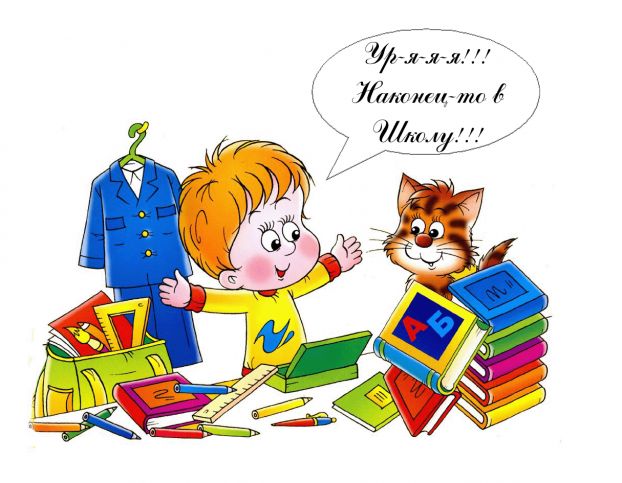 Скоро в школу... И забывается простая истина: образование может сделать ребенка умным, но счастливым делает его только душевное, разумно организованное общение с близкими и любимыми людьми — семьей.Чаще делитесь с ребенком воспоминаниями о счастливых мгновениях своего прошлого.Помогите ребенку овладеть информацией, которая позволит ему не теряться. Удостоверьтесь, что ваш ребенок помнит свое полное имя, номер телефона, домашний адрес, имена родителей.Приучите ребенка содержать в порядке свои вещи. Успехи ребенка в школе во многом зависят от того, как он умеет организовывать свое рабочее место. Заранее подготовьте в семье рабочее место ребенка: пусть у него будет свой рабочий стол, свои ручки и карандаши.Не пугайте ребенка трудностями и неудачами в школе.Поддерживайте интерес, любознательность ребенка ко всему новому, отвечайте на его вопросы, давайте новые сведения о знакомых предметах. Подчеркивайте, что много неизвестного и интересного дети узнают в школе.Не торопитесь всегда и сразу отвечать на вопрос — побуждайте ребенка самого поразмыслить о предмете, явлении. Покажите ему в наблюдаемом характерные и существенные признаки, которые он сам не может выделить. Иногда целесообразно задать ребенку ряд встречных, дополнительных, наводящих вопросов, чтобы подвести к самостоятельному ответу.Знакомьте детей с основными атрибутами школьной жизни.Используйте загадки на школьную тему. Организовывайте сюжетно-ролевую игру «Школа».Подбирайте развивающие игры типа «Собери себе в школу портфель», «Разложи по порядку», «Что лишнее?».Привлекайте детей к принятию самостоятельных решений, учитывайте их мнения.Не старайтесь быть для ребенка учителем. Попытайтесь организовать игру детей на площадке возле дома и примите участие в этой игре. Детям очень нравится играть вместе с родителями.Научите ребенка правильно реагировать на неудачи. Ваш ребенок оказался в игре последним и демонстративно отказался играть с приятелями дальше. Помогите ему справиться с разочарованием. Предложите детям сыграть еще разок, но немного измените правила игры.Хорошие	манеры ребенка — зеркало семейных отношений. «Спасибо», «Извините», «Можно ли мне...» должны войти в речь ребенка до школы. Ведь он вас любит и стремится подражать во всем.Помогите	ребенку обрести чувство уверенности в себе. Ребенок должен чувствовать себя в любой обстановке так же естественно, как дома. Научите ребенка внимательно относиться к своим нуждам, своевременно и естественно сообщать о них взрослым.Приучайте	ребенка к самостоятельности в обыденной жизни. Чем больше ребенок может делать самостоятельно, тем более взрослым он себя ощущает. Научите ребенка самостоятельно раздеваться и вешать свою одежду, застегивать пуговицы и молнии.Научите ребенка самостоятельно принимать решения. Умение делать самостоятельный выбор развивает в человеке чувство самоуважения.Стремитесь	сделать полезным каждое мгновение общения с ребенком.Учите	ребенка чувствовать и удивляться, поощряйте его любознательность.                                                                       Педагог-психолог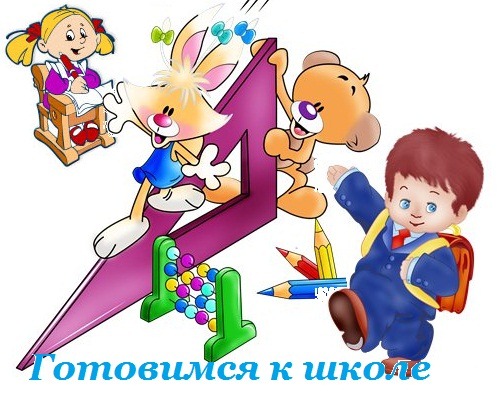 